21th Sunday after Trinity  	       		     	      	       October 24, 2021St. John Evangelical Lutheran Church(The Lutheran Church-Missouri Synod)4527 Second St.  P.O. Box 206    
Port Hope, MI 48468stjohnsec@stjohnporthope.org       www.stjohnporthope.orgChurch Office: 989-428-4140          Pastor home/parsonage: 989-428-3305Pastor: Rev. David A. Dodge	      Secretary: Kathy SchaveWELCOME!  It’s our privilege to have you join us in being in the Presence of our Lord and Savior!  At St. John, we follow the historic Liturgy of the Christian Church, which highlights the Biblical understanding of the True worship of God: first and foremost, that He Comes into our presence to give us His Saving Gifts (“Divine Service”) in His Word and Sacraments; and then in response we thank and praise Him in word and song, and pray for His continued Blessings.Who should receive Holy Communion at St. John?: All Confirmed members are invited to Commune, who are sorry for their sins and wish to be Forgiven and Strengthened.  Also, visitors from other L.C.-M.S. and T.A.A.L.C. churches, who fit the same description, are welcome.  So that no one else might eat and drink in Judgment of their sins (1 Cor. 11:29), all others are asked to refrain from Communing.  If you are in doubt, please see Pastor or an Elder.PreludeOpening Hymn: “Thy Strong Word” ~ LSB #578ORDER OF SERVICE: Divine Service, Setting 1, LSB pp.151ff.		              Introit (see first white insert; read responsively by half Verse)        “Growing as One” (see green insert)     Readings (see back of first white insert)     Gradual (see front of same insert; read responsively by half Verse).Hymn of the Day: “From Depths of Woe I Cry to Thee” ~ LSB #607   (memory)
Sermon: “Images of God, Then & Now” Genesis 1:1  ̶   2:3Offering Hymn: “Gracious God, You Send Great Blessings” ~ LSB #782Distribution Hymns: “Jesus Shall Reign” ~ LSB #832
		      “My Faith Looks Up to Thee” ~ LSB #702		     (“How Great Thou Art” ~ LSB #801)Confirmand paper(s)
Closing Hymn: “In the Shattered Bliss of Eden” ~ LSB #572Postlude  Flowers on Altar are in honor of Pastor Dodge’s Birthday from his Family.		STEWARDSHIP OF PARTICIPATIONDATE: SERVICE                    ATTENDANCE    COMMUNION		      STEWARDSHIP OF SERVICETODAY	Organist: Kristen Weiss   					Ushers (8/9:30): Randy Smaglinski, Cody Siemen, Marv Koglin, Bryce Schave / Les Weiss, Steven Swiss, Joe WeissElder(s) (8/9:30): Greg Schave / Gary EggertAcolyte (8/9:30): Jentry Zimmerman / Olivia Woodke Altar Guild: Janet Schave / Carol CollingsNEXT SUNDAY 
Organist: Kristen Weiss   Ushers (8/9:30): Randy Smaglinski, Cody Siemen, Marv Koglin, Bryce Schave / Les Weiss, Steven Swiss, Joe WeissElder(s) (8/9:30): Joe Landenberg / Larry ReinkeAcolyte (8/9:30): Olivia Woodke / Logan IselerAltar Guild: Janet Schave / Carol CollingsLOOKING AHEAD TO NEXT SUNDAY – REFORMATION DAY	READINGS			            HYMNS       	Psalm:46				656, 555
	O.T.: Revelation 14:6-7		 	864	Epistle: Romans 3:19-28			611, 865, 687	Gospel: John 8:31-36			813
	      or Matthew 11:12-19			          	                               	                                                                   	October – Dec. Portals of Prayer are available in the entryway.  	The October Lutheran Witness (with Michigan In Touch) are 	available on the entryway table.	October newsletters are in your church boxes.

	A friendly reminder…newsletter submissions are due to the church 	office by the 15th of the month preceding the month to publish. 	Bulletin 	announcements are due to the church office by Wednesday 	(9:00 am) before the Sunday to be published in writing. 			Barnabas Fund: This fund is for the purpose of providing financial 			help for those in emergency need.  Please consider donating toward 			this endeavor.
	2021 OFFERING ENVELOPES are available for pick up in the 	entryway.  Please sign up on the numbered clip-board sheet on the 	bulletin 	table and take the corresponding numbered envelope box.THIS WEEK at ST. JOHN   	Monday (Pastor): 9 – 11:30am; 2 - 3pm    
Tuesday (Pastor & Kathy):  9am – 12pm
Wednesday (Pastor):  9 – 11:30am; 2 - 3pm    
Thursday (Pastor & Kathy): 9am – 12pm 
Friday (Pastor & Kathy) 9am – 12pm
Please call ahead to ensure that someone is in at 989-428-4140. BUDGETED FINANCE REPORT - Not Including Special Accounts  20	.     	Bulletins provided by Ramsey Funeral Home, Harbor Beach, MI Phone 800-251-8699
	_______________________________________________________
God Declares Us Righteous Unsheathing His Word Against All Evil“‘Let there be light,’ and there was light” (Gen. 1:1—2:3). The Father speaks, and it is so. His Word Accomplishes what it says. He Created all things out of nothing through His Son by the Power of the Holy Spirit. The Father’s Creative Word became flesh in Jesus Christ, that He might Restore fallen creation and Save fallen man. To the nobleman whose son was deathly ill, Jesus says, “Go; your son will live” (John 4:46–54). And in the very hour Jesus spoke, the nobleman’s son was made well. The Word of Christ still Accomplishes what it says. In Baptism, Absolution, and the Lord’s Supper, He declares His Life–Giving Forgiveness to you, and it is so. This Saving Word of God is the “Sword of the Spirit” by which you are able to fight off all the onslaughts of the devil (Eph. 6:10–17). “Therefore take up the whole Armor of God, that you may be able to withstand in the evil day, and having done all, to stand firm.”PRAYER LISTS The following members and friends are known to be in the hospital, ailing or recovering and are in need of our prayers, cards, and visits. 
MEMBER PRAYERSJack & Carol Noble; Evan Dodge
SHUT-INS 	
FRIENDS Brendan Durkee (grandson of Merle & Patsy Eggert)Riley Durkee (granddaughter of Merle & Patsy Eggert)Isabel Mix (great-granddaughter of Elmer & Ruth Leese)Reecilyn Joy (daughter of Michael and Julie Joy)Gordon SummersLloyd Karg (brother of Carol Clark)Howard Schmaltz (brother of Janet Weiss)
Rev. Tony Sikora, Hope, DeWitt (preached at Pastor Dodge’s Installation)Karen Kreh (daughter of Joyce Koglin)
SIGN UP SHEET -- FOR CUTTING GRASS –is in the Foyer. If you cannot cut grass, please consider putting $ $ $ $ in the jar next to the list, to help with the cost of gas. You can PICK A PARTNER --- making the job less time consuming for all.  Any questions- contact Ray Emerick (428-5110).       Thank-you!
2021 Flower Chart is up on the wall in the entryway.  Please sign up on your special occasion dates to provide flowers to beautify our Chancel.  Or call Vicki Koglin 989-225- 7060. Ladies Aid Meeting, all Welcome, Nov. 15th at 7:00, please come support our congregation.Calling All Crafters and Vendors:  Ladies Aid is looking for vendors and crafters for the Harvest Bazaar on November 13th.    In addition, to what the bazaar traditionally has to offer, we are looking to expand by bringing in vendors and crafters to offer even more. 
What kind of vendors and crafters are we looking for?  Examples are: Crocheted Items, Wood Signs, Homemade Greeting Cards, Wreaths, Canned Goods, and Homemade Dip Packets.  Tables will be provided and the fee to participate is $10.  
To reserve a spot, volunteer, or for more information, call or text Shannon Popour @ 989-670-7780 or Kristen Weiss @ 989-551-7477.
Choir practice will be Wednesday, October 27th at 7pm in the church.The choir will be singing on 10/31 for Reformation and Confirmation. Today at 1:30pm , there will be one showing of the Roe v. Wade movie at the Bad Axe Theatre.  Doors open at 1:00pm.  Admission is $6.00.A Smile from Kathy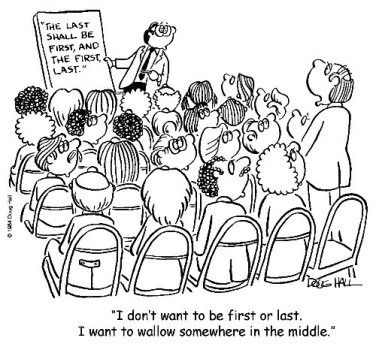 10-17-21:  8:00484110-17-21:  9:30644810-17-21:  Total112          8910-20-21: Bible Study7Sun: 8:00Divine Service with Holy Communion Page 1519:30Divine Service with Holy Communion Page 151Mon:5:307th Confirmation Class7:00Finance Board Wed:10:30Bible Study    4:008th Confirmation Class7:00Choir practiceNext Sun:8:00Divine Service with Holy Communion Page 213Reformation Day9:30Divine Service with Holy Communion Page 203             Confirmation       January - December 31, 2021January - December 31, 2021Needed per count                            Received (10-11-21)                             Needed year to date                        Received year to date                                                     $ 8,150.00                                    $ 5,425.00                                                                                                           $154,850.00                                  $131,850.00 Arnold BrownHugh Harwood
(Courtney Manor)    Jeffrey SchaveElaine Eggert
(Lakeview E.C.)Charlie Koglin
   Wally SchaveSharon Fuhrman   Elmer/Ruth Leese           Arlene Zelz
(Lakeview E.C.)Yvonne Fuhrman     Willard/Ramona Reinke